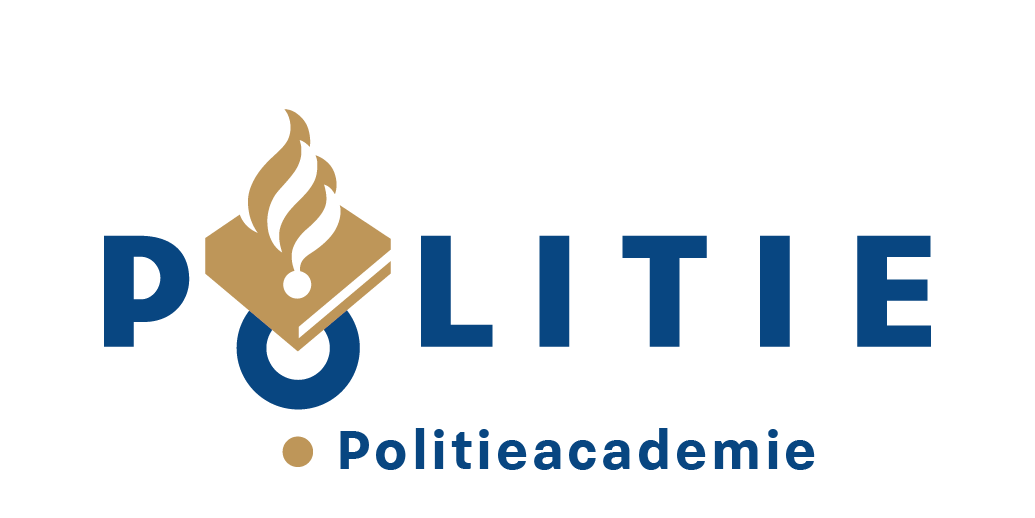 Formulier besluit herziening examenresultaat (art. 22.3 OER 2024) Uitleg:Dit formulier gebruik je als examinator om een reeds bekend gemaakt examenresultaat te wijzigen in een nieuw examenresultaat (art. 22.3 OER2024). Dit formulier gebruik je voor:
- Het wijzigen van een bekendgemaakt examenresultaat in een ander resultaat.
- Het corrigeren van foutieve informatie op een verstrekt beoordelingsformulier zoals bijvoorbeeld: een onjuiste toetsdatum, een dubbel resultaat, onjuist studentnummer en/of studentnaam etc..Dit formulier hoeft niet ondertekend te worden. Met het opsturen van dit formulier verklaar je als examinator dat het formulier volledig en naar waarheid is ingevuld.Werkwijze:Je stuurt dit volledig ingevulde formulier (evt. met Excel bestand als bijlage) aan:osp.osiris@politieacademie.nlcorsa.registratie@politieacademie.nl Student(en)Teamchef Onderwijsteam PAexamencommissie@politieacademie.nl Indien het een aanvraag betreft voor meerdere studenten of een gehele klas dan kunnen de gegevens van de betreffende studenten (inclusief studentnummers) in een Excel bestand bij dit formulier worden aangeleverd. In het bestand wordt aangegeven wat het oude resultaat was en wat het nieuwe resultaat moet worden.Het Onderwijsservicepunt (OSP) verwijdert het oude resultaat en voert op basis van dit besluit het nieuwe resultaat in Osiris in. Als examinator hoef je in de meeste gevallen niet een nieuw beoordelingsformulier op te maken. Dit besluit geldt dan als aanvulling op de oorspronkelijk verstrekte beoordeling als nieuwe beoordeling en examenresultaat.Indien het beoordelingsformulier digitaal in Osiris is opgemaakt dan zal het OSP op basis van dit besluit eerst het resultaat verwijderen. Daarna kan de examinator het eerder opgemaakte digitale formulier in Osiris wijzigen (via Osiris Docent/Begeleider) d.m.v. de optie “wijzig beoordelingsformulier” en opnieuw vaststellen en insturen.Gegevens studentGegevens examinatorGegevens examenBesluit en motivatie herziening examenresultaatGeef d.m.v. onderstaande keuze en motivatie aan welke herziening moet plaatsvindenVoor open- en praktijkexamensIndien er meerdere beoordelingscriteria wijzigen. Per criterium onderstaande gegevens invullen. De student ontvangt géén nieuw beoordelingsformulier. Dit besluit geldt, aanvullend op het oorspronkelijk verstrekte beoordelingsformulier, als nieuwe beoordeling en examenresultaat.Tegen dit besluit kan de student binnen een termijn van twee weken nadat het besluit bekend is gemaakt een beroep indienen volgens artikel 45 OER2024 en Regeling Beroep en bezwaar OER2024. Hiervoor wordt het formulier Beroep en bezwaar gebruikt dat te downloaden is via: https://www.politieacademie.nl/onderwijs/oer/Paginas/onderwijsenexamenregeling.aspxNaam en voorlettersStudentnummerOnderwijsteamNaam examinatorNaam en nummer cursus Naam en nummer toetsDatum examenafnameOorspronkelijk examenresultaat Nieuw examenresultaat     Motivatie herziening Verwijderen examenresultaat     Motivatie verwijderenBeoordelingscriteriumOorspronkelijke scoreReden wijzigingNieuwe score Dit besluit dient door de examinator verstuurd te worden aan:StudentCorsa Registratie Onderwijsservicepunt (OSP)Teamchef Onderwijsteam PAExamencommissie